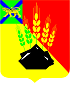 АДМИНИСТРАЦИЯ МИХАЙЛОВСКОГО МУНИЦИПАЛЬНОГО РАЙОНА ПОСТАНОВЛЕНИЕ 
______________                                    с. Михайловка                                   № _____________О внесении изменений в постановление администрации Михайловского муниципального района от 02.10.2019 № 855-па «Об утверждении муниципальной программы «Патриотическое воспитание граждан Михайловского муниципального района на 2020 – 2022 годы»В соответствии с Бюджетным кодексом Российской Федерации, Федеральным законом от 06.10.2003 № 131-ФЗ «Об общих принципах организации местного самоуправления в Российской Федерации», Законом Приморского края от 11.05.2016 № 816-КЗ «О патриотическом воспитании в Приморском крае», руководствуясь постановлением администрации Приморского края от 30.08.2019 № 564-па «Об утверждении государственной программы Приморского края «Патриотическое воспитание граждан, реализация государственной национальной политики и развитие институтов гражданского общества на территории Приморского края» на 2020 - 2027 годы», постановлением администрации Михайловского муниципального района от 25.08.2010 № 1060 «Об утверждении Порядка принятия решений о разработке муниципальных программ, их формирования и реализации на территории Михайловского муниципального района и Порядка проведения оценки эффективности реализации муниципальных программ», решением Думы Михайловского муниципального района от 17.12.2020 № 37 «О внесении изменений и дополнений в решение Думы Михайловского муниципального района от 19.12.2019 № 453 «Об утверждении районного бюджета Михайловского муниципального района на 2020 год и плановый период 2021 и 2022 годы», решением Думы Михайловского муниципального района № 19 от 12.11.2020 «О внесении изменений и дополнений в решение Думы Михайловского муниципального района от 27.11.2019 № 428 «Об утверждении структуры администрации Михайловского муниципального района», на основании Устава Михайловского муниципального района, администрация Михайловского муниципального районаПОСТАНОВЛЯЕТ:1. Внести в постановление администрации Михайловского муниципального района от 02.10.2019 № 855-па «Об утверждении муниципальной программы «Патриотическое воспитание граждан Михайловского муниципального района на 2020 – 2022 годы» (далее – Программа) следующие изменения:1.1. Пункт «Целевые индикаторы и показатели Программы» паспорта Программы изложить в новой редакции следующего содержания: 2. Муниципальному казенному учреждению «Управление по организационно-техническому обеспечению деятельности администрации Михайловского муниципального района» (Горшков А.П.) разместить настоящее постановление на официальном сайте администрации Михайловского муниципального района в информационно-коммуникационной сети Интернет.3. Настоящее постановление вступает в силу с момента его размещения на официальном сайте администрации Михайловского муниципального района в информационно-коммуникационной сети «Интернет». 4. Контроль исполнения настоящего постановления возложить на и. о. заместителя главы администрации муниципального района Чепала А.Ф.Глава Михайловского муниципального района –глава администрации района                                                            В.В. АрхиповЦелевые индикаторы и показатели Программы- увеличение количества участников акций и мероприятий патриотической направленности на территории Михайловского муниципального района; на 3 %;- увеличение количества районных патриотических акций и мероприятий; на 3 %;- увеличение количества членов молодежных и детских общественных объединений патриотической направленности; по отношению к предыдущему году, на 3 %.